附件2022年湖北省普通高校专升本招生工作网址及咨询电话招生高校咨询电话（其他联系方式）联系老师工作网址投诉（举报）电话长江大学0716-8060550，0716-8067167卜富清学校网址：http://zszc.yangtzeu.edu.cn教务处网址：http://jwc. yangtzeu.edu.cn0716-8060091邮箱：zsb@yangtzeu.edu.cn江汉大学027-84226248应老师赵老师http://jwzx.jhun.edu.cnhttp://zsb.jhun.edu.cn027- 84226308邮箱：xjk_jwc@jhun.edu.cn武汉纺织大学027-59367532邮箱:jwc@wtu.edu.cn刘老师http://jwc.wtu.edu.cn027-59367537邮箱:jwc@wtu.edu.cn湖北中医药大学027-68890054传真：027-68890054胡老师学校网址：http://www.hbtcm.edu.cn教务处网址：http://jwc.hbtcm.edu.cn027-68890049电子邮箱：hbzyjwc@163.com武汉轻工大学027-83956229，18086520015王老师http://jwc.whpu.edu.cn027-83956179邮箱：jwc@whpu.edu.cn湖北师范大学0714-6538726邮箱：zsb@hbnu.edu.cn微信公众号：湖北师范大学教务处陈老师袁老师https://jwc.hbnu.edu.cnhttps://zsb.hbnu.edu.cn0714-6575962邮箱：jwc@hbnu.edu.cn湖北民族大学招生就业处：0718-8277808,0718-8269469, 0718-8299029,0718-8456008教务处：0718-8437552-8002张国宏魏开英学校网址：https://www.hbmzu.edu.cn教务处网址：https://www.hbmzu.edu.cn/jwc/0718-8437485-8006邮箱：hbmzdxjwc2021@163.com湖北汽车工业学院0719-8512721邮箱：qykszx@126.com李行国http://jwc.huat.edu.cn0719-8262401湖北医药学院0719-8891095朱逢源http://www.hbmu.edu.cn0719-8891098邮箱：jiaowuchu@hbmu.edu.cn湖北经济学院027-81977076邹老师http://zs.hbue.edu.cn027-81973952邮箱：zs@hbue.edu.cn湖北警官学院027-61630327（教务处）邮箱：hbjgxyjwc@163.com孔老师https://www.hbpa.edu.cnhttp://zsb.hbpa.edu.cn027-61630328湖北文理学院0710-3590744唐纪云曾弘扬http://jw.hbuas.edu.cn0710-3590724邮箱：jwjc@hbuas.edu.cn湖北工程学院0712-2345066朱颂严智群http://jwc.hbeu.cn/zsb/gg.htm0712-2345281湖北科技学院0715-8151315，0715-8342004传真：0715-8260538方红霞http://www.hbust.edu.cnhttp://jwc.hbust.edu.cn0715-8338002黄冈师范学院0713-8835812冯玉秀http://www.hgnu.edu.cnhttp://jwc.hgnu.edu.cn0713-8835812邮箱：teaching@hgnu.edu.cn湖北理工学院0714-6358327邮箱：212105@hbpu.edu.cn鲍美红www.hbpu.edu.cn0714-6356637邮箱：xinfang@hbpu.edu.cn湖北第二师范学院027-62432740任慧http://jwc.hue.edu.cn/zsbzl/list.htm 027-87943815荆楚理工学院0724-2355887邮箱：xyjwc@JUCT.EDU.CN彭春辉http://jwc.jcut.edu.cn/zsb1.htm0724-2355853邮箱：xyzpb@jcut.edu.cn武汉商学院027-84791367邮箱：whsxyjw@126.com王泽http://jwc.wbu.edu.cn/p517c499/list.htm027-84791931邮箱：wbuzsb@163.com汉江师范学院0719-8846019邮箱：jwc@hjnu.edu.cn王明进http://jwc.hjnu.edu.cn0719-8846011邮箱：hjsfxyjw@163.com武汉生物工程学院027-89645558微信公众号：wsyzsbgs姚静文http://www.whsw.edu.cn027-89648815邮箱：wsyjwc_2@163.com武汉东湖学院027-81931038邮箱：314225821@qq.com刘维思http://www.wdu.edu.cn/gljg/jwc/027-81931029邮箱：17488713@qq.com汉口学院027-59410301邮箱：179492812@qq.com刘老师http://jwc.hkxy.edu.cn027—59410016邮箱：357271623@qq.com武汉工商学院027-88147128（教务部）027-88147227（招办） 邮箱：jwb@wtbu.edu.cn     刘伟王哲http://www.wtbu.edu.cn/jwb/027-88147120邮箱：wangman@wtbu.edu.cn武昌理工学院027-81652018邮箱：405575878@qq.com詹明芳http://jwc.wut.edu.cn027-81652022武昌工学院027-88151755邮箱：45027118@qq.com陈林http://jwc.wuit.cn027-88151891邮箱：34115605@qq.com文华学院027-87583638邮箱：xueji101@whc.edu.cn郑存芳http://jwweb.hustwenhua.net027-87003682邮箱:25286712@qq.com武汉工程科技学院027-81820318（教务处）027-81820255/66/77（招生处）邮箱：wgyjwc216@163.com胡晶晶赵欢http://zs.wuhues.comhttp://www.wuhues.com/jwc/027-81820385邮箱：66142878@qq.com武昌首义学院学校招办微信二维码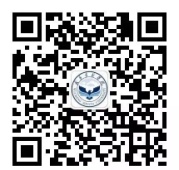 027-88426116，027-88426123027-88426296，027-88426328邮箱：63363232@qq.com；39668055@qq.com汪琴罗磊http://zs.wsyu.edu.cnhttp：//www.wsyu.edu.cn027-88426011邮箱：2116024050@qq.com武汉学院027-81299991（招办）邮箱：8048@whxy.edu.cn谢义军http://zsb.whxy.edu.cn027-87181888邮箱：8144@whxy.edu.cn546078284@qq.com武汉设计工程学院027-81731657（教务处）027-81731888（招就处）许杨杨黄雯http://zb.wids.edu.cn027-81730690邮箱：widsrsc@163.com湖北商贸学院学校官方微信二维码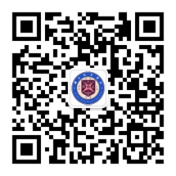 027-87786825（招就处）邮箱：99531472@qq.com邹权武http://www.hbc.edu.cn027-87786821武汉华夏理工学院027-81695608（教务处）027-81695678(招办)咨询QQ：800866521微信公众号：wh_hxzs邮箱：644166593@qq.com李小燕朱文婷http://www.hxut.edu.cn027-81697375武汉传媒学院027-81979076（招生处）027-81979007贺懋文http://zs.whmc.edu.cn027-81979118武汉晴川学院027-87934566邮箱：qcxyzs@sina.cn田雯汪威https://zs.qcuwh.edu.cn027-87934402邮箱：qingchuanjijian@126.com武汉文理学院027-84251595（招就办）027-65357503（教务处）邮箱：498924867@qq.com刘珂金川http://www.whwl.edu.cn027-65357515武汉城市学院027-86490637（招生处）027-86490725（教务处）高兴程黎艳http://www.wic.edu.cn/zsw/index.aspx027-86467113湖北恩施学院0718-8438998（招生办公室）0718-8965960（招生办公室）微信公众号：HBESXY2021段晸王新凤谭霏https://zs.hbesxy.edu.cnhttps://www.hbesxy.edu.cn0718-8967219荆州学院0716-8066699（招生处）邮箱：jzxyzsc@163.com范永裁https://www.jzxy.net.cn/zsc/0716-8066366湖北大学知行学院027-82307089(教务处)招生咨询QQ群：670020639邮箱：hdzxjwc2020@163.com陈蕾 李倩http://zsb.hudazx.cn027-82307112邮箱：zhixingjijian@sina.com三峡大学科技学院0717-6394010（招就办）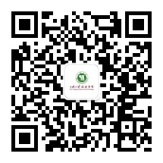 0717-6394011（招就办）袁银芳邹超学院网址：http://kjxy.ctgu.edu.cn招生网址：http://kjxy.ctgu.edu.cn/zs_zz_/sy.htm0717-6399823邮箱：kjxyjbx@ctgu.edu.cn长江大学文理学院0716-8068678卢老师刘老师http://wlxy.yangtzeu.edu.cn/zsw/0716-8068827邮箱：cdwljjb@163.com湖北工业大学工程技术学院027-59751234（招生办公室）邮箱：gcxyzj@163.com程仁杰http://hbutgcxy.jysd.com027-59750913武汉工程大学邮电与信息工程学院027-87193567（教务处）邮箱：31385786@qq.com关继佳http://jwc.witpt.edu.cn027-87193826武汉纺织大学外经贸学院027-59816546邮箱：3212886296@qq.com邹璐https://www.whcibe.comhttp://jwc.whcibe.com027-59539025湖北汽车工业学院科技学院0719-8262141黄召辉http://kjxy.huat.edu.cn0719-8207954湖北医药学院药护学院0719-8891095朱逢源http://yhgj.hbmu.edu.cn0719-8891098邮箱：jiaowuchu@hbmu.edu.cn湖北经济学院法商学院027-81973723邮箱：805866096@qq.com裴芸http://www.hbfs.edu.cn/zs/027-81973901武汉体育学院体育科技学院027-81300009155258148@qq.com高明http://kjxy.whsu.edu.cn027-81300868;邮箱：wtkyjiancha@whsu.edu.cn湖北师范大学文理学院0714-5221151（教务处）0714-5221033（教务处）邮箱：2603717525@qq.com曾菲http://wlxy.hbnu.edu.cn/jwb/0714-5220009湖北文理学院理工学院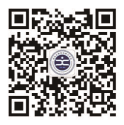 微信二维码0710-3806222（招生处）0710-3808377（教务处）程任泽胡阳http://zsw.hbasstu.nethttp://www.hbasstu.net/jwc/0710-3807929湖北工程学院新技术学院0712-2345932（教务处）0712-2345919（招生就业处）张辉孙能http://www.hbeutc.cn0712-23456120712-2345990(传真)